Heinrich-Heine-Universität Düsseldorf   40225 Düsseldorf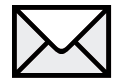 An die Dekanin/den Dekander Wirtschaftswissenschaftlichen FakultätHeinrich-Heine-Universität DüsseldorfUniversitätsstr. 140225 Düsseldorf- Promotionsangelegenheiten -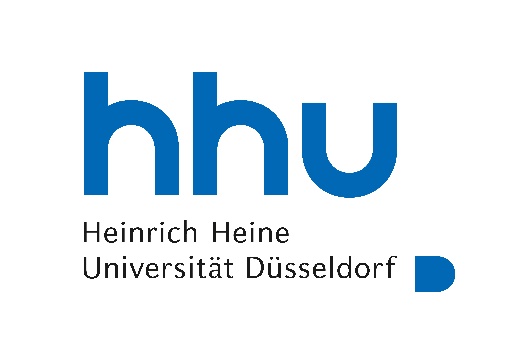 Revisionsschein der Gutachter/innenSehr geehrte Frau Dekanin/sehr geehrter Herr Dekan, hiermit bescheinige ich,    , gemäß § 13 (1) der Promotionsordnung vom 25.11.2013, dass mir die Originalfassung der Dissertation von    mit dem Titel „“ vorliegt und ich gegen den Druck dieser Dissertation nichts einzuwenden habe. Mit freundlichen GrüßenDüsseldorf, der 				_________________________	Unterschrift